Конспект индивидуального логопедического занятия. Тема: Образование относительных прилагательных.Автор: Кощеева Людмила АлександровнаОрганизация: ГДОУ ЛНР КДС №2 «Акварель»Населенный пункт: Луганская Народная Республика, г. КраснодонЦель: учить ребенка образовывать относительные прилагательные. Коррекционно-образовательные задачи:-учить образовывать относительные прилагательные от существительных;-закрепить употребление существительных в творительном падеже с предлогом с,  используя различные типы окончаний данной падежной формы. Коррекционно-развивающие задачи:-активизировать знания ребенка по темам: «Фрукты», «Овощи», «Ягоды»;-развивать связную речь, через выполнение заданий на образование относительных прилагательных и включение их в предложения;-развивать речевое внимание, слухоречевую память, мышление и мелкую моторику.Коррекционно-воспитательные задачи:-воспитывать положительную мотивацию на занятии;-воспитывать самостоятельность.Оборудование: кукла Маша; баночки (от детского пюре); муляжи фруктов, овощей, ягод, вареников; сюжетно-образные игрушки (животные).Ход занятия:1.Организационный момент.Логопед: Здравствуй, Злата. А ты любишь встречать гостей?Ребёнок: (ответ ребёнка).Логопед: Сегодня мы с тобой будем помогать, нашей гостье, встречать гостей.2. Сообщение темы занятия. Логопед: Посмотри к нам пришла кукла Маша. Она рассказала о том, что ждёт гостей. Ей нужно приготовить угощенья, но так вышло, что гости вот-вот придут, а у Маши ничего не готово. Поможем Маше приготовить угощенья?Ребёнок: (ответ ребёнка).Логопед: Из фруктов и овощей можно приготовить разные блюда, но Маша решила угостить зверей варениками. 3. Основная часть: д/и «Лепим вареники»Логопед: Посмотри, Маша принесла продукты из которых мы будем готовить. Что принесла Маша?Ребёнок: Овощи и фрукты.Логопед: Правильно. Давай разложим их по мисочкам.Овощи в одну мисочку, фрукты в другую.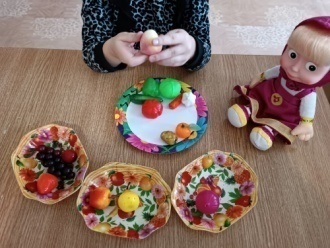 Ребёнок: Раскладывает муляжи по мисочкам.Логопед: Молодец!Ты всё правильно разложила. Злата скажи, а что мы можем приготовить из овощей и фруктов?Ребёнок: (ответ ребёнка).3.Развитие слухоречевой памяти. Д/и «Слушай и бери».Логопед: Сначала мы поможем Маше приготовить вареники. Для начинки возьми: сначала картофель, затем лук, потом баклажан.Ребенок: Выполняет инструкцию. Работа с муляжами.4.Основная часть.        1) Д/и «Лепим вареники»Логопед: Злата, бери овощ и клади его в вареник, когда вареник будет готов, скажи какая начинка в варенике. 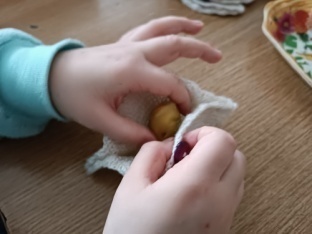 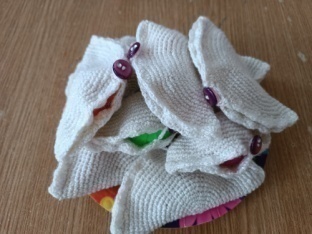 Ребёнок: (работает с муляжами).                Начинка из картофеля – картофельная.                Начинка из баклажана – баклажановая и т.д.Логопед: Молодец! Посмотри как много вареников мы приготовили.          2) Д/и «Заварим чай»Логопед: После того, как гости покушают, Маша будет угощать гостей чаем. А ты любишь чай?Ребёнок: (ответ ребёнка).Логопед: А какой ты любишь чай?Ребёнок: (ответ ребёнка).Логопед: Сейчас мы будем заваривать чай. Клади в чашку пакетик с чаем и называй, какой чай будут пить гости.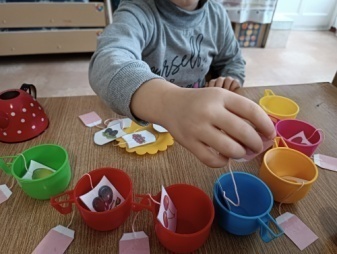 Ребёнок: (выполняет задание).                  Чай с малиной – малиновый.                  Чай с лимоном – лимонный и т.д.Логопед: Злата, ты молодец! Всё правильно выполнила. Скажи, а с чем ты любишь пить чай?Ребёнок: (ответ ребёнка).5.Физминутка: пальчиковая гимнастика «Варенье»Две ягодки на ветке – кач-кач.Две ягодки на ветке – кач-кач.Дул ветерок, дул ветерок.Две ягодки с ветки в корзину  - скок.Две ягодки с ветки в корзину – скок.Вместе разместились.В варенье превратились.Открываем крышку, пробуем варенье.Открываем крышку, достаём вишню.Открываем крышку, достаём вишню.Вкусное варенье -  не вкус, а наслажденье! 6. Д/и «Варим варенье». Логопед: Продолжим помогать Маше?Ребёнок: (ответ ребёнка).Логопед: Чтобы сварить варенье, нужно взять баночку, положить в неё фрукт, закрыть её и варенье готово. Затем называй какое варенье получилось.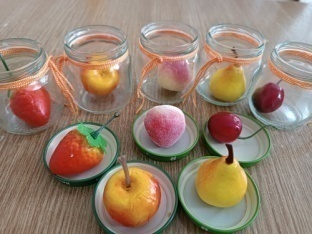 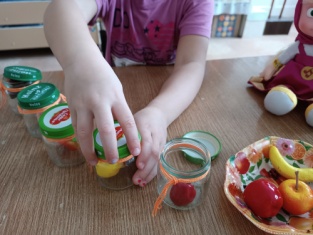 Ребёнок: Выполняет задание, работая с муляжами.                   Варенье из яблок – яблочное.                   Варенье из персика – персиковое и т.д.Логопед: Злата, ты умница! Ты смогла помочь Маше и  приготовила все угощенья к приходу гостей.Как ты думаешь, гостям понравятся наши угощенья?Ребёнок: (ответ ребёнка).7. Итог занятия.- Злата скажи, что мы сегодня делали?- Ты сегодня отлично поработала. Наше занятие окончено. До свидания!Список использованной литературы:Ефименкова Л.Н. Формирование речи у дошкольников. – М., 1985.Кроткова А.В., Дроздова Е.Н. Особенности формирования лексико-грамматического строя у дошкольников с общим недоразвитием речи// Логопед.20004-№4.Ткаченко Т.А. Учим говорить правильно. Система коррекции общего недоразвития речи у детей 5 лет// Издательство ГНОМ и Д. – М., 2002.Интернет-ресурс: Пальчиковая гимнастика: «Варенье»: https://www.youtube.com/watch?v=MWgBozrAK9E